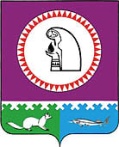 Об утверждении муниципальной программы«Осуществление поселком городского типа Октябрьское функций административного центра в муниципальном образовании Октябрьский район»В соответствии с Бюджетным кодексом Российской Федерации, постановлениями администрации Октябрьского района от 23.09.2021 № 1912 «О муниципальных программах Октябрьского района», от 23.10.2019 № 2231 «О перечне муниципальных программ Октябрьского района»:1. Утвердить муниципальную программу «Осуществление поселком городского типа Октябрьское функций административного центра в муниципальном образовании Октябрьский район» согласно приложению. 2. Постановление вступает в силу с 01.01.2023.3.   Опубликовать постановление в официальном сетевом издании «октвести.ру».4. Контроль за выполнением постановления возложить на заместителя главы Октябрьского района по экономике, финансам, председателя Комитета по управлению муниципальными финансами администрации Октябрьского района Куклину Н.Г.Глава Октябрьского района                                                                     	             С.В. ЗаплатинИсполнитель:Главный специалист отдела проектного управления,  административной реформы и реализации программ  Управления экономического развития  администрации Октябрьского районаМетелёва Т. Н., 376Согласовано:Заместитель главы Октябрьского района по экономике, финансам, председатель                                                             Комитета по управлению муниципальными                                                     финансами администрации Октябрьского района                                                 Н.Г. Куклина        	                                                                                                                                                      Первый заместитель главы Октябрьского района  по правовому обеспечению, управляющий				                Н.В. Хромовделами администрации Октябрьского района		       Начальник Управления экономического				                Е. Н. Стародубцеваразвития администрации Октябрьского района		    Председатель контрольно-счетной палаты                                                          О.М. БачуринаОктябрьского района                                                              Глава городского поселения Октябрьское                                                          В.В. СенченковЮридический отделадминистрации Октябрьского района			     Степень публичности – 1 МНПА Разослать: УЭР – 1 экз. на бумажном носителе, 1 экз. в эл.виде  Администрации городского поселения Октябрьское – 1 экз. на бумажном носителе, 1 экз. в эл.видеКСП Октябрьского района – 1 экз. в эл.виде. Приложение к постановлениюадминистрации Октябрьского района                                                                                      от «___»__________ 2022 г. №  ___Муниципальная программа «Осуществление поселком городского типа Октябрьское функций административного центра в муниципальном образовании Октябрьский район» (далее – муниципальная программа) Паспорт муниципальной программыТаблица 1Распределение финансовых ресурсов муниципальной программы (по годам) Таблица 2Перечень структурных элементов (основных мероприятий) муниципальной программыТаблица 3Показатели, характеризующие эффективность структурного элемента (основного мероприятия) муниципальной программы  Муниципальное образование Октябрьский районАДМИНИСТРАЦИЯ ОКТЯБРЬСКОГО РАЙОНАПОСТАНОВЛЕНИЕМуниципальное образование Октябрьский районАДМИНИСТРАЦИЯ ОКТЯБРЬСКОГО РАЙОНАПОСТАНОВЛЕНИЕМуниципальное образование Октябрьский районАДМИНИСТРАЦИЯ ОКТЯБРЬСКОГО РАЙОНАПОСТАНОВЛЕНИЕМуниципальное образование Октябрьский районАДМИНИСТРАЦИЯ ОКТЯБРЬСКОГО РАЙОНАПОСТАНОВЛЕНИЕМуниципальное образование Октябрьский районАДМИНИСТРАЦИЯ ОКТЯБРЬСКОГО РАЙОНАПОСТАНОВЛЕНИЕМуниципальное образование Октябрьский районАДМИНИСТРАЦИЯ ОКТЯБРЬСКОГО РАЙОНАПОСТАНОВЛЕНИЕМуниципальное образование Октябрьский районАДМИНИСТРАЦИЯ ОКТЯБРЬСКОГО РАЙОНАПОСТАНОВЛЕНИЕМуниципальное образование Октябрьский районАДМИНИСТРАЦИЯ ОКТЯБРЬСКОГО РАЙОНАПОСТАНОВЛЕНИЕМуниципальное образование Октябрьский районАДМИНИСТРАЦИЯ ОКТЯБРЬСКОГО РАЙОНАПОСТАНОВЛЕНИЕМуниципальное образование Октябрьский районАДМИНИСТРАЦИЯ ОКТЯБРЬСКОГО РАЙОНАПОСТАНОВЛЕНИЕ«»2022 г.№пгт. Октябрьскоепгт. Октябрьскоепгт. Октябрьскоепгт. Октябрьскоепгт. Октябрьскоепгт. Октябрьскоепгт. Октябрьскоепгт. Октябрьскоепгт. Октябрьскоепгт. ОктябрьскоеНаименование муниципальной программы  «Осуществление поселком городского типа Октябрьское функций административного центра в муниципальном образовании Октябрьский район» «Осуществление поселком городского типа Октябрьское функций административного центра в муниципальном образовании Октябрьский район» «Осуществление поселком городского типа Октябрьское функций административного центра в муниципальном образовании Октябрьский район»Сроки реализации муниципальной программыСроки реализации муниципальной программыСроки реализации муниципальной программыСроки реализации муниципальной программыСроки реализации муниципальной программыСроки реализации муниципальной программыСроки реализации муниципальной программыСроки реализации муниципальной программыСроки реализации муниципальной программы2023–2025 годы и на период до 2030 года Тип муниципальной программы Муниципальная программаМуниципальная программаМуниципальная программаМуниципальная программаМуниципальная программаМуниципальная программаМуниципальная программаМуниципальная программаМуниципальная программаМуниципальная программаМуниципальная программаМуниципальная программаМуниципальная программаКуратор муниципальной программы Заместитель главы Октябрьского района по экономике, финансам, председатель Комитета по управлению муниципальными финансами администрации Октябрьского районаЗаместитель главы Октябрьского района по экономике, финансам, председатель Комитета по управлению муниципальными финансами администрации Октябрьского районаЗаместитель главы Октябрьского района по экономике, финансам, председатель Комитета по управлению муниципальными финансами администрации Октябрьского районаЗаместитель главы Октябрьского района по экономике, финансам, председатель Комитета по управлению муниципальными финансами администрации Октябрьского районаЗаместитель главы Октябрьского района по экономике, финансам, председатель Комитета по управлению муниципальными финансами администрации Октябрьского районаЗаместитель главы Октябрьского района по экономике, финансам, председатель Комитета по управлению муниципальными финансами администрации Октябрьского районаЗаместитель главы Октябрьского района по экономике, финансам, председатель Комитета по управлению муниципальными финансами администрации Октябрьского районаЗаместитель главы Октябрьского района по экономике, финансам, председатель Комитета по управлению муниципальными финансами администрации Октябрьского районаЗаместитель главы Октябрьского района по экономике, финансам, председатель Комитета по управлению муниципальными финансами администрации Октябрьского районаЗаместитель главы Октябрьского района по экономике, финансам, председатель Комитета по управлению муниципальными финансами администрации Октябрьского районаЗаместитель главы Октябрьского района по экономике, финансам, председатель Комитета по управлению муниципальными финансами администрации Октябрьского районаЗаместитель главы Октябрьского района по экономике, финансам, председатель Комитета по управлению муниципальными финансами администрации Октябрьского районаЗаместитель главы Октябрьского района по экономике, финансам, председатель Комитета по управлению муниципальными финансами администрации Октябрьского районаОтветственный исполнительмуниципальной программыУправление экономического развития администрации Октябрьского районаУправление экономического развития администрации Октябрьского районаУправление экономического развития администрации Октябрьского районаУправление экономического развития администрации Октябрьского районаУправление экономического развития администрации Октябрьского районаУправление экономического развития администрации Октябрьского районаУправление экономического развития администрации Октябрьского районаУправление экономического развития администрации Октябрьского районаУправление экономического развития администрации Октябрьского районаУправление экономического развития администрации Октябрьского районаУправление экономического развития администрации Октябрьского районаУправление экономического развития администрации Октябрьского районаУправление экономического развития администрации Октябрьского районаСоисполнители муниципальной программы Администрация городского поселения ОктябрьскоеАдминистрация городского поселения ОктябрьскоеАдминистрация городского поселения ОктябрьскоеАдминистрация городского поселения ОктябрьскоеАдминистрация городского поселения ОктябрьскоеАдминистрация городского поселения ОктябрьскоеАдминистрация городского поселения ОктябрьскоеАдминистрация городского поселения ОктябрьскоеАдминистрация городского поселения ОктябрьскоеАдминистрация городского поселения ОктябрьскоеАдминистрация городского поселения ОктябрьскоеАдминистрация городского поселения ОктябрьскоеАдминистрация городского поселения ОктябрьскоеНациональная цель ОтсутствуетОтсутствуетОтсутствуетОтсутствуетОтсутствуетОтсутствуетОтсутствуетОтсутствуетОтсутствуетОтсутствуетОтсутствуетОтсутствуетОтсутствуетЦели муниципальной программыОбеспечение исполнения поселком городского типа Октябрьское функций административного центра муниципального образования Октябрьский районОбеспечение исполнения поселком городского типа Октябрьское функций административного центра муниципального образования Октябрьский районОбеспечение исполнения поселком городского типа Октябрьское функций административного центра муниципального образования Октябрьский районОбеспечение исполнения поселком городского типа Октябрьское функций административного центра муниципального образования Октябрьский районОбеспечение исполнения поселком городского типа Октябрьское функций административного центра муниципального образования Октябрьский районОбеспечение исполнения поселком городского типа Октябрьское функций административного центра муниципального образования Октябрьский районОбеспечение исполнения поселком городского типа Октябрьское функций административного центра муниципального образования Октябрьский районОбеспечение исполнения поселком городского типа Октябрьское функций административного центра муниципального образования Октябрьский районОбеспечение исполнения поселком городского типа Октябрьское функций административного центра муниципального образования Октябрьский районОбеспечение исполнения поселком городского типа Октябрьское функций административного центра муниципального образования Октябрьский районОбеспечение исполнения поселком городского типа Октябрьское функций административного центра муниципального образования Октябрьский районОбеспечение исполнения поселком городского типа Октябрьское функций административного центра муниципального образования Октябрьский районОбеспечение исполнения поселком городского типа Октябрьское функций административного центра муниципального образования Октябрьский районЗадачи муниципальной программы1. Создание условий для комфортного проживания населения на территории поселка городского типа Октябрьское.2. Обеспечение необходимых дополнительных мер безопасности  на автомобильных дорогах административного центра в поселке городского типа Октябрьское.1. Создание условий для комфортного проживания населения на территории поселка городского типа Октябрьское.2. Обеспечение необходимых дополнительных мер безопасности  на автомобильных дорогах административного центра в поселке городского типа Октябрьское.1. Создание условий для комфортного проживания населения на территории поселка городского типа Октябрьское.2. Обеспечение необходимых дополнительных мер безопасности  на автомобильных дорогах административного центра в поселке городского типа Октябрьское.1. Создание условий для комфортного проживания населения на территории поселка городского типа Октябрьское.2. Обеспечение необходимых дополнительных мер безопасности  на автомобильных дорогах административного центра в поселке городского типа Октябрьское.1. Создание условий для комфортного проживания населения на территории поселка городского типа Октябрьское.2. Обеспечение необходимых дополнительных мер безопасности  на автомобильных дорогах административного центра в поселке городского типа Октябрьское.1. Создание условий для комфортного проживания населения на территории поселка городского типа Октябрьское.2. Обеспечение необходимых дополнительных мер безопасности  на автомобильных дорогах административного центра в поселке городского типа Октябрьское.1. Создание условий для комфортного проживания населения на территории поселка городского типа Октябрьское.2. Обеспечение необходимых дополнительных мер безопасности  на автомобильных дорогах административного центра в поселке городского типа Октябрьское.1. Создание условий для комфортного проживания населения на территории поселка городского типа Октябрьское.2. Обеспечение необходимых дополнительных мер безопасности  на автомобильных дорогах административного центра в поселке городского типа Октябрьское.1. Создание условий для комфортного проживания населения на территории поселка городского типа Октябрьское.2. Обеспечение необходимых дополнительных мер безопасности  на автомобильных дорогах административного центра в поселке городского типа Октябрьское.1. Создание условий для комфортного проживания населения на территории поселка городского типа Октябрьское.2. Обеспечение необходимых дополнительных мер безопасности  на автомобильных дорогах административного центра в поселке городского типа Октябрьское.1. Создание условий для комфортного проживания населения на территории поселка городского типа Октябрьское.2. Обеспечение необходимых дополнительных мер безопасности  на автомобильных дорогах административного центра в поселке городского типа Октябрьское.1. Создание условий для комфортного проживания населения на территории поселка городского типа Октябрьское.2. Обеспечение необходимых дополнительных мер безопасности  на автомобильных дорогах административного центра в поселке городского типа Октябрьское.1. Создание условий для комфортного проживания населения на территории поселка городского типа Октябрьское.2. Обеспечение необходимых дополнительных мер безопасности  на автомобильных дорогах административного центра в поселке городского типа Октябрьское.Подпрограммы или основные мероприятияОбеспечение и организация мероприятий по благоустройству улиц, тротуаров, сохранение объектов внешнего благоустройства (зеленое хозяйство), содержание, ремонт объектов уличного освещения. Обеспечение дополнительных мер безопасности на автомобильных дорогах административного центра.  Обеспечение и организация мероприятий по благоустройству улиц, тротуаров, сохранение объектов внешнего благоустройства (зеленое хозяйство), содержание, ремонт объектов уличного освещения. Обеспечение дополнительных мер безопасности на автомобильных дорогах административного центра.  Обеспечение и организация мероприятий по благоустройству улиц, тротуаров, сохранение объектов внешнего благоустройства (зеленое хозяйство), содержание, ремонт объектов уличного освещения. Обеспечение дополнительных мер безопасности на автомобильных дорогах административного центра.  Обеспечение и организация мероприятий по благоустройству улиц, тротуаров, сохранение объектов внешнего благоустройства (зеленое хозяйство), содержание, ремонт объектов уличного освещения. Обеспечение дополнительных мер безопасности на автомобильных дорогах административного центра.  Обеспечение и организация мероприятий по благоустройству улиц, тротуаров, сохранение объектов внешнего благоустройства (зеленое хозяйство), содержание, ремонт объектов уличного освещения. Обеспечение дополнительных мер безопасности на автомобильных дорогах административного центра.  Обеспечение и организация мероприятий по благоустройству улиц, тротуаров, сохранение объектов внешнего благоустройства (зеленое хозяйство), содержание, ремонт объектов уличного освещения. Обеспечение дополнительных мер безопасности на автомобильных дорогах административного центра.  Обеспечение и организация мероприятий по благоустройству улиц, тротуаров, сохранение объектов внешнего благоустройства (зеленое хозяйство), содержание, ремонт объектов уличного освещения. Обеспечение дополнительных мер безопасности на автомобильных дорогах административного центра.  Обеспечение и организация мероприятий по благоустройству улиц, тротуаров, сохранение объектов внешнего благоустройства (зеленое хозяйство), содержание, ремонт объектов уличного освещения. Обеспечение дополнительных мер безопасности на автомобильных дорогах административного центра.  Обеспечение и организация мероприятий по благоустройству улиц, тротуаров, сохранение объектов внешнего благоустройства (зеленое хозяйство), содержание, ремонт объектов уличного освещения. Обеспечение дополнительных мер безопасности на автомобильных дорогах административного центра.  Обеспечение и организация мероприятий по благоустройству улиц, тротуаров, сохранение объектов внешнего благоустройства (зеленое хозяйство), содержание, ремонт объектов уличного освещения. Обеспечение дополнительных мер безопасности на автомобильных дорогах административного центра.  Обеспечение и организация мероприятий по благоустройству улиц, тротуаров, сохранение объектов внешнего благоустройства (зеленое хозяйство), содержание, ремонт объектов уличного освещения. Обеспечение дополнительных мер безопасности на автомобильных дорогах административного центра.  Обеспечение и организация мероприятий по благоустройству улиц, тротуаров, сохранение объектов внешнего благоустройства (зеленое хозяйство), содержание, ремонт объектов уличного освещения. Обеспечение дополнительных мер безопасности на автомобильных дорогах административного центра.  Обеспечение и организация мероприятий по благоустройству улиц, тротуаров, сохранение объектов внешнего благоустройства (зеленое хозяйство), содержание, ремонт объектов уличного освещения. Обеспечение дополнительных мер безопасности на автомобильных дорогах административного центра.  Целевые показатели муниципальной программы № п/пНаименование целевого показателяДокумент-основаниеЗначение показателя по годам  Значение показателя по годам  Значение показателя по годам  Значение показателя по годам  Значение показателя по годам  Значение показателя по годам  Значение показателя по годам  Значение показателя по годам  Значение показателя по годам  Значение показателя по годам  Целевые показатели муниципальной программы № п/пНаименование целевого показателяДокумент-основаниеБазовое значениеБазовое значение20232024202420242025На момент окончания реализации муниципальной программы Ответственный исполнитель/соисполнитель за достижение показателя Ответственный исполнитель/соисполнитель за достижение показателя Целевые показатели муниципальной программы 1Площадь устроенных асфальтовым покрытием внутрипоселковых дорог, м2   Постановление администрации Октябрьского района    от 08.10.2020 № 2029 «Об утверждении Плана мероприятий по реализации Стратегии социально-экономического развития Октябрьского района до 2020 года и на период до 2030 года»5510,95510,995090090090080014379Администрация городского поселения ОктябрьскоеАдминистрация городского поселения ОктябрьскоеПараметры финансового обеспечения муниципальной программыИсточники финансированияИсточники финансированияРасходы по годам (тыс. рублей) Расходы по годам (тыс. рублей) Расходы по годам (тыс. рублей) Расходы по годам (тыс. рублей) Расходы по годам (тыс. рублей) Расходы по годам (тыс. рублей) Расходы по годам (тыс. рублей) Расходы по годам (тыс. рублей) Расходы по годам (тыс. рублей) Расходы по годам (тыс. рублей) Расходы по годам (тыс. рублей) Параметры финансового обеспечения муниципальной программыИсточники финансированияИсточники финансированияВсегоВсего20232023202320232024202420252026-20302026-2030Параметры финансового обеспечения муниципальной программывсеговсего40 000,0040 000,005 000,005 000,005 000,005 000,005 000,005 000,005 000,0025 000,0025 000,00Параметры финансового обеспечения муниципальной программыфедеральный бюджетфедеральный бюджет0,000,000,000,000,000,000,000,000,000,000,00Параметры финансового обеспечения муниципальной программыбюджет автономного округабюджет автономного округа0,000,000,000,000,000,000,000,000,000,000,00Параметры финансового обеспечения муниципальной программыместный бюджетместный бюджет40 000,0040 000,005 000,005 000,005 000,005 000,005 000,005 000,005 000,0025 000,0025 000,00Параметры финансового обеспечения муниципальной программыиные источники финансированияиные источники финансирования0,000,000,000,000,000,000,000,000,000,000,00Объем налоговых расходов Октябрьского района       
Объем налоговых расходов Октябрьского района       
Объем налоговых расходов Октябрьского района       
Расходы по годам (тыс. рублей)Расходы по годам (тыс. рублей)Расходы по годам (тыс. рублей)Расходы по годам (тыс. рублей)Расходы по годам (тыс. рублей)Расходы по годам (тыс. рублей)Расходы по годам (тыс. рублей)Расходы по годам (тыс. рублей)Расходы по годам (тыс. рублей)Расходы по годам (тыс. рублей)Расходы по годам (тыс. рублей)Объем налоговых расходов Октябрьского района       
Объем налоговых расходов Октябрьского района       
Объем налоговых расходов Октябрьского района       
ВсегоВсего20232023202320242024202420252026 - 20302026 - 2030Объем налоговых расходов Октябрьского района       
Объем налоговых расходов Октябрьского района       
Объем налоговых расходов Октябрьского района       
0,000,000,000,000,000,000,000,000,000,000,00№ структурного элемента (основного мероприятия)Структурный элемент (основное мероприятие) муниципальной программыОтветственный исполнитель/соисполнительИсточники финансированияФинансовые затраты на реализацию (тыс.рублей)Финансовые затраты на реализацию (тыс.рублей)Финансовые затраты на реализацию (тыс.рублей)Финансовые затраты на реализацию (тыс.рублей)Финансовые затраты на реализацию (тыс.рублей)№ структурного элемента (основного мероприятия)Структурный элемент (основное мероприятие) муниципальной программыОтветственный исполнитель/соисполнительИсточники финансированиявсегов том числев том числев том числев том числе№ структурного элемента (основного мероприятия)Структурный элемент (основное мероприятие) муниципальной программыОтветственный исполнитель/соисполнительИсточники финансированиявсего2023 г.2024 г.2025 г.2026-2030 гг.12345789101.Основное мероприятие «Обеспечение и организация мероприятий по благоустройству улиц, тротуаров, сохранение объектов внешнего благоустройства (зеленое хозяйство), содержание, ремонт объектов уличного освещения» (п. 1, 2 таблицы 3)Администрация городского поселения ОктябрьскоеВсего12 000,001 500,001 500,001 500,007 500,001.Основное мероприятие «Обеспечение и организация мероприятий по благоустройству улиц, тротуаров, сохранение объектов внешнего благоустройства (зеленое хозяйство), содержание, ремонт объектов уличного освещения» (п. 1, 2 таблицы 3)Администрация городского поселения Октябрьскоефедеральный бюджет0,000,000,000,000,001.Основное мероприятие «Обеспечение и организация мероприятий по благоустройству улиц, тротуаров, сохранение объектов внешнего благоустройства (зеленое хозяйство), содержание, ремонт объектов уличного освещения» (п. 1, 2 таблицы 3)Администрация городского поселения Октябрьскоебюджет автономного округа0,000,000,000,000,001.Основное мероприятие «Обеспечение и организация мероприятий по благоустройству улиц, тротуаров, сохранение объектов внешнего благоустройства (зеленое хозяйство), содержание, ремонт объектов уличного освещения» (п. 1, 2 таблицы 3)Администрация городского поселения Октябрьскоеместный бюджет12 000,001 500,001 500,001 500,007 500,001.Основное мероприятие «Обеспечение и организация мероприятий по благоустройству улиц, тротуаров, сохранение объектов внешнего благоустройства (зеленое хозяйство), содержание, ремонт объектов уличного освещения» (п. 1, 2 таблицы 3)Администрация городского поселения Октябрьскоеиные источники финансирования0,000,000,000,000,002.Основное мероприятие «Обеспечение дополнительных мер безопасности на автомобильных дорогах административного центра» (1)Администрация городского поселения ОктябрьскоеВсего28 000,003 500,003 500,003 500,0017 500,002.Основное мероприятие «Обеспечение дополнительных мер безопасности на автомобильных дорогах административного центра» (1)Администрация городского поселения Октябрьскоефедеральный бюджет0,000,000,000,000,002.Основное мероприятие «Обеспечение дополнительных мер безопасности на автомобильных дорогах административного центра» (1)Администрация городского поселения Октябрьскоебюджет автономного округа0,000,000,000,000,002.Основное мероприятие «Обеспечение дополнительных мер безопасности на автомобильных дорогах административного центра» (1)Администрация городского поселения Октябрьскоеместный бюджет28 000,003 500,003 500,003 500,0017 500,002.Основное мероприятие «Обеспечение дополнительных мер безопасности на автомобильных дорогах административного центра» (1)Администрация городского поселения Октябрьскоеиные источники финансирования0,000,000,000,000,00Всего по муниципальной программе:Всего по муниципальной программе:Всего по муниципальной программе:Всего40 000,005 000,005 000,005 000,0025 000,00Всего по муниципальной программе:Всего по муниципальной программе:Всего по муниципальной программе:федеральный бюджет0,000,000,000,000,00Всего по муниципальной программе:Всего по муниципальной программе:Всего по муниципальной программе:бюджет автономного округа0,000,000,000,000,00Всего по муниципальной программе:Всего по муниципальной программе:Всего по муниципальной программе:местный бюджет40 000,005 000,005 000,005 000,0025 000,00Всего по муниципальной программе:Всего по муниципальной программе:Всего по муниципальной программе:иные источники финансирования0,000,000,000,000,00в том числе:в том числе:в том числе:в том числе:в том числе:в том числе:в том числе:в том числе:в том числе:Проектная частьПроектная частьПроектная частьвсего0,000,000,000,000,00Проектная частьПроектная частьПроектная частьфедеральный бюджет0,000,000,000,000,00Проектная частьПроектная частьПроектная частьбюджет автономного округа0,000,000,000,000,00Проектная частьПроектная частьПроектная частьместный бюджет0,000,000,000,000,00Проектная частьПроектная частьПроектная частьиные источники финансирования0,000,000,000,000,00Процессная частьПроцессная частьПроцессная частьвсего40 000,005 000,005 000,005 000,0025 000,00Процессная частьПроцессная частьПроцессная частьфедеральный бюджет0,000,000,000,000,00Процессная частьПроцессная частьПроцессная частьбюджет автономного округа0,000,000,000,000,00Процессная частьПроцессная частьПроцессная частьместный бюджет40 000,005 000,005 000,005 000,0025 000,00Процессная частьПроцессная частьПроцессная частьиные источники финансирования0,000,000,000,000,00в том числе:в том числе:в том числе:в том числе:в том числе:в том числе:в том числе:в том числе:в том числе:Инвестиции в объекты государственной и муниципальной собственностиИнвестиции в объекты государственной и муниципальной собственностиИнвестиции в объекты государственной и муниципальной собственностивсего0,000,000,000,000,00Инвестиции в объекты государственной и муниципальной собственностиИнвестиции в объекты государственной и муниципальной собственностиИнвестиции в объекты государственной и муниципальной собственностифедеральный бюджет0,000,000,000,000,00Инвестиции в объекты государственной и муниципальной собственностиИнвестиции в объекты государственной и муниципальной собственностиИнвестиции в объекты государственной и муниципальной собственностибюджет автономного округа0,000,000,000,000,00Инвестиции в объекты государственной и муниципальной собственностиИнвестиции в объекты государственной и муниципальной собственностиИнвестиции в объекты государственной и муниципальной собственностиместный бюджет0,000,000,000,000,00Инвестиции в объекты государственной и муниципальной собственностиИнвестиции в объекты государственной и муниципальной собственностиИнвестиции в объекты государственной и муниципальной собственностииные источники финансирования0,000,000,000,000,00Прочие расходыПрочие расходыПрочие расходывсего40 000,005 000,005 000,005 000,0025 000,00Прочие расходыПрочие расходыПрочие расходыфедеральный бюджет0,000,000,000,000,00Прочие расходыПрочие расходыПрочие расходыбюджет автономного округа0,000,000,000,000,00Прочие расходыПрочие расходыПрочие расходыместный бюджет40 000,005 000,005 000,005 000,0025 000,00Прочие расходыПрочие расходыПрочие расходыиные источники финансирования0,000,000,000,000,00в том числе:в том числе:в том числе:в том числе:в том числе:в том числе:в том числе:в том числе:в том числе:Администрация городского поселения ОктябрьскоеАдминистрация городского поселения ОктябрьскоеАдминистрация городского поселения ОктябрьскоеВсего40 000,005 000,005 000,005 000,0025 000,00Администрация городского поселения ОктябрьскоеАдминистрация городского поселения ОктябрьскоеАдминистрация городского поселения Октябрьскоефедеральный бюджет0,000,000,000,000,00Администрация городского поселения ОктябрьскоеАдминистрация городского поселения ОктябрьскоеАдминистрация городского поселения Октябрьскоебюджет автономного округа0,000,000,000,000,00Администрация городского поселения ОктябрьскоеАдминистрация городского поселения ОктябрьскоеАдминистрация городского поселения Октябрьскоеместный бюджет40 000,005 000,005 000,005 000,0025 000,00Администрация городского поселения ОктябрьскоеАдминистрация городского поселения ОктябрьскоеАдминистрация городского поселения Октябрьскоеиные источники финансирования0,000,000,000,000,00№ структурного элемента (основного мероприятия) Наименованиеструктурного элемента (основного мероприятия)Направления расходов структурного элемента (основного мероприятия) Наименование порядка, номер приложения (при наличии)1234Цель. Обеспечение исполнения поселком городского типа Октябрьское функций административного центра муниципального образования Октябрьский районЦель. Обеспечение исполнения поселком городского типа Октябрьское функций административного центра муниципального образования Октябрьский районЦель. Обеспечение исполнения поселком городского типа Октябрьское функций административного центра муниципального образования Октябрьский районЦель. Обеспечение исполнения поселком городского типа Октябрьское функций административного центра муниципального образования Октябрьский районЗадача 1. Создание условий для комфортного проживания населения на территории поселка городского типа ОктябрьскоеЗадача 1. Создание условий для комфортного проживания населения на территории поселка городского типа ОктябрьскоеЗадача 1. Создание условий для комфортного проживания населения на территории поселка городского типа ОктябрьскоеЗадача 1. Создание условий для комфортного проживания населения на территории поселка городского типа Октябрьское1.Основное мероприятие «Обеспечение и организация мероприятий по благоустройству улиц, тротуаров, сохранение объектов внешнего благоустройства (зеленое хозяйство), содержание, ремонт объектов уличного освещения»Приобретение, установка и содержание ограждений, кашпо, вазонов, урн, скамеек и других элементов благоустройства и товарно-материальных запасов.Приобретение саженцев цветов, травы, деревьев.Установка уличных фонарей; приобретение и замена фонарей светодиодных для уличного освещения.Работы по ремонту и укладке пешеходных тротуаров. Порядок предоставления иных межбюджетных трансфертов из бюджета     Октябрьского района бюджету городского поселения Октябрьскоена реализацию мероприятий, включенных в муниципальную программу «Осуществление поселком городского типа Октябрьское функций административного центра»Задача 2. Обеспечение необходимых дополнительных мер безопасности  на автомобильных дорогах административного центра в поселке городского типа ОктябрьскоеЗадача 2. Обеспечение необходимых дополнительных мер безопасности  на автомобильных дорогах административного центра в поселке городского типа ОктябрьскоеЗадача 2. Обеспечение необходимых дополнительных мер безопасности  на автомобильных дорогах административного центра в поселке городского типа ОктябрьскоеЗадача 2. Обеспечение необходимых дополнительных мер безопасности  на автомобильных дорогах административного центра в поселке городского типа Октябрьское2.Основное мероприятие «Обеспечение дополнительных мер безопасности на автомобильных дорогах административного центра»  Работы по ремонту и укладке асфальтовым покрытием внутрипоселковых дорог. Порядок предоставления иных межбюджетных трансфертов из бюджета     Октябрьского района бюджету городского поселения Октябрьскоена реализацию мероприятий, включенных в муниципальную программу «Осуществление поселком городского типа Октябрьское функций административного центра» № Наименование показателяБазовый показатель на начало реализации муниципальной программы Значения показателя по годамЗначения показателя по годамЗначения показателя по годамЗначение показателя на момент окончания действия муниципальной программы     № Наименование показателяБазовый показатель на начало реализации муниципальной программы 20232024 202512345671.Площадь устроенных и отремонтированных пешеходных тротуаров, м2520,8302020744,32.Количество установленных объектов уличного освещения (шт.)18210100252